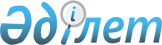 "2011-2013 жылдарға арналған аудандық бюджет туралы" Байзақ аудандық мәслихатының 2010 жылғы 24 желтоқсандағы № 36-4 шешіміне өзгерістер енгізу туралы
					
			Күшін жойған
			
			
		
					Жамбыл облысы Байзақ аудандық мәслихатының 2011 жылғы 27 сәуірдегі № 40-2 Шешімі. Байзақ аудандық Әділет басқармасында 2011 жылғы 27 сәуірде № 6-2-128 тіркелді. Қолданылу мерзімінің аяқталуына байланысты күші жойылды (Жамбыл облыстық Әділет департаментінің 2013 жылғы 11 наурыздағы N 2-2-17/388 хаты)      Ескерту. Қолданылу мерзімінің аяқталуына байланысты күші жойылды (Жамбыл облыстық Әділет департаментінің 11.03.2013 № 2-2-17/388 хаты).

      РҚАО ескертпесі:

      Мәтінде авторлық орфография және пунктуация сақталған.

      Қазақстан Республикасының 2008 жылғы 4 желтоқсандағы Бюджет кодексінің 109-бабына, “Қазақстан Республикасындағы жергілікті мемлекеттік басқару және өзін-өзі басқару туралы” Қазақстан Республикасының 2001 жылғы 23 қаңтардағы Заңының 6-бабына сәйкес және «2011 – 2013 жылдарға арналған облыстық бюджет туралы» Жамбыл облыстық мәслихатының 2010 жылғы 13 желтоқсандағы № 30-3 шешіміне өзгерістер енгізу туралы» Жамбыл облыстық мәслихатының 2011 жылғы 14 сәуірдегі № 34-2 шешімі (Нормативтік құқықтық актілерді мемлекеттік тіркеу тізілімінде № 1773 болып тіркелген) негізінде аудандық мәслихат ШЕШІМ ЕТЕДІ:



      1. «2011-2013 жылдарға арналған аудандық бюджет туралы» Байзақ аудандық мәслихатының 2010 жылғы 24 желтоқсандағы № 36-4 шешіміне (Нормативтік құқықтық актілерді мемлекеттік тіркеу тізілімінде № 6-2-123 болып тіркелген, 2011 жылғы 22 қаңтарда аудандық № 8-9-10 “Ауыл жаңалығы” газетінде жарияланған) мынадай өзгерістер енгізілсін:



      1 тармақта:

      1) тармақшада:

      «5207086» сандары «5172967» сандарымен ауыстырылсын;

      «622800» сандары «709040» сандарымен ауыстырылсын;

      «24575» сандары «25353» сандарымен ауыстырылсын;

      «4540849» сандары «4419712» сандарымен ауыстырылсын;

      2)тармақшада:

      «5221887» сандары «5179103» сандарымен ауыстырылсын;

      3)тармақшада:

      «17033» сандары «24198» сандарымен ауыстырылсын;

      «17805» сандары «24970» сандарымен ауыстырылсын;

      4)тармақшада:

      бірінші абзацтағы «10000» сандары «11500» сандарымен ауыстырылсын;

      екінші абзацтағы «10000» сандары «11500» сандарымен ауыстырылсын.



      Аталған шешімнің 1 қосымшасы осы шешімнің қосымшасына сәйкес жаңа редакцияда мазмұндалсын.



      2. Осы Шешім Әділет органдарында мемлекеттік тіркеуден өткен күннен бастап күшіне енеді және 2011 жылдың 1 қаңтарынан қолданысқа енгізіледі.      Аудандық мәслихат                          Аудандық мәслихат

      сессиясының төрағасы                       хатшысы

      А. Исабаев                                 А. Унетаева

Байзақ аудандық мәслихаттың

2011 жылғы 27 сәуірдегі

№ 40-2 шешіміне қосымшаБайзақ аудандық мәслихаттың

2010 жылғы 24 желтоқсандағы

№ 36-4 шешіміне 1-қосымша 2011 жылға арналған аудандық бюджет
					© 2012. Қазақстан Республикасы Әділет министрлігінің «Қазақстан Республикасының Заңнама және құқықтық ақпарат институты» ШЖҚ РМК
				СанатыСанатыСанатыСанаты2011 жыл сомасы, мың теңгеСыныбыСыныбыСыныбы2011 жыл сомасы, мың теңгеIшкi сыныбыIшкi сыныбы2011 жыл сомасы, мың теңгеАтауы2011 жыл сомасы, мың теңге1. КІРІСТЕР51729671Салықтық түсімдер70904001Табыс салығы1245542Жеке табыс салығы12455403Әлеуметтiк салық1054931Әлеуметтік салық10549304Меншiкке салынатын салықтар4579831Мүлiкке салынатын салықтар4084433Жер салығы72904Көлiк құралдарына салынатын салық382395Бірыңғай жер салығы401105Тауарларға, жұмыстарға және қызметтерге салынатын iшкi салықтар131942Акциздер73683Табиғи және басқа да ресурстарды пайдаланғаны үшiн түсетiн түсiмдер12444Кәсiпкерлiк және кәсiби қызметтi жүргiзгенi үшiн алынатын алымдар42755Құмар ойын бизнеске салық30708Заңдық мәнді іс-әрекеттерді жасағаны және (немесе) оған уәкілеттігі бар мемлекеттік органдар немесе лауазымды адамдар құжаттар бергені үшін алынатын міндетті төлемдер78161Мемлекеттік баж78162Салықтық емес түсiмдер2535301Мемлекеттік меншіктен түсетін кірістер7941Мемлекеттік кәсіпорындардың таза кірісі бөлігінің түсімдері305Мемлекет меншігіндегі мүлікті жалға беруден түсетін кірістер76404Мемлекеттік бюджеттен қаржыландырылатын, сондай-ақ Қазақстан Республикасы Ұлттық Банкінің бюджетінен (шығыстар сметасынан) ұсталатын және қаржыландырылатын мемлекеттік мекемелер салатын айыппұлдар, өсімпұлдар, санкциялар, өндіріп алулар1692441Мұнай секторы ұйымдарынан түсетін түсімдерді қоспағанда, орталық мемлекеттік органдар, олардың аумақтық бөлімшелері салатын әкiмшiлiк айыппұлдар, өсімпұлдар, санкциялар, өндіріп алулар1Мұнай секторы ұйымдарынан түсетін түсімдерді қоспағанда, мемлекеттік бюджеттен қаржыландырылатын, сондай-ақ Қазақстан Республикасы Ұлттық Банкінің бюджетінен (шығыстар сметасынан) ұсталатын және қаржыландырылатын мемлекеттік мекемелер салатын айыппұлдар, өсімпұлдар, санкциялар, өндіріп алулар1692406Басқа да салықтық емес түсiмдер76351Басқа да салықтық емес түсiмдер76353Негізгі капиталды сатудан түсетін түсімдер188621Мемлекеттік мекемелерге бекітілген мемлекеттік мүлікті сату3803Жердi және материалдық емес активтердi сату188241Жерді сату185732Материалдық емес активтерді сату2514Трансферттердің түсімдері441971202Мемлекеттiк басқарудың жоғары тұрған органдарынан түсетiн трансферттер44197122Облыстық бюджеттен түсетiн трансферттер4419712Функционалдық топФункционалдық топФункционалдық топФункционалдық топ2011 жыл сомасы мың теңгеБюджеттік бағдарламалардың әкімшісіБюджеттік бағдарламалардың әкімшісіБюджеттік бағдарламалардың әкімшісі2011 жыл сомасы мың теңгеБағдарламаБағдарлама2011 жыл сомасы мың теңгеАтауы2011 жыл сомасы мың теңге2. Шығындар517910301Жалпы сипаттағы мемлекеттiк қызметтер28158701112Аудан (облыстық маңызы бар қала) мәслихатының аппараты1539001112001Аудан (облыстық маңызы бар қала) мәслихатының қызметін қамтамасыз ету жөніндегі қызметтер1512401112003Мемлекеттік органдардың күрделі шығыстары26601122Аудан (облыстық маңызы бар қала) әкімінің аппараты8536401122001Аудан (облыстық маңызы бар қала) әкімінің қызметін қамтамасыз ету жөніндегі қызметтер7096401122002Ақпараттық жүйелер құру200001122003Мемлекеттік органдардың күрделі шығыстары1240001123Қаладағы аудан, аудандық маңызы бар қала, кент, ауыл (село), ауылдық (селолық) округ әкімінің аппараты15002001123001Қаладағы аудан, аудандық маңызы бар қаланың, кент, ауыл (село), ауылдық (селолық) округ әкімінің қызметін қамтамасыз ету жөніндегі қызметтер14464001123022Мемлекеттік органдардың күрделі шығыстары538001452Ауданның (облыстық маңызы бар қаланың) қаржы бөлімі1759001452001Аудандық бюджетті орындау және коммуналдық меншікті (областық манызы бар қала) саласындағы мемлекеттік саясатты іске асыру жөніндегі қызметтер1530701452003Салық салу мақсатында мүлікті бағалауды жүргізу146301452018Мемлекеттік органдардың күрделі шығыстары82001453Ауданның (облыстық маңызы бар қаланың) экономика және бюджеттік жоспарлау бөлімі1322301453001Экономикалық саясатты, мемлекеттік жоспарлау жүйесін қалыптастыру және дамыту және ауданды (облыстық маңызы бар қаланы) басқару саласындағы мемлекеттік саясатты іске асыру жөніндегі қызметтер1283401453004Мемлекеттік органдардың күрделі шығыстары38902Қорғаныс150002122Аудан (облыстық маңызы бар қала) әкімінің аппараты150002122005Жалпыға бірдей әскери міндетті атқару шеңберіндегі іс-шаралар150003Қоғамдық тәртіп, қауіпсіздік, құқықтық, сот, қылмыстық-атқару қызметі105003458Ауданның (облыстық маңызы бар қаланың) тұрғын үй-коммуналдық шаруашылығы, жолаушылар көлігі және автомобиль жолдары бөлімі105003458021Елдi мекендерде жол жүрісі қауiпсiздiгін қамтамасыз ету105004Бiлiм беру395261104471Ауданның (облыстық маңызы бар қаланың) білім, дене шынықтыру және спорт бөлімі50006304471003Мектепке дейінгі тәрбие ұйымдарының қызметін қамтамасыз ету459477025Мектеп мұғалімдеріне және мектепке дейінгі ұйымдардың тәрбиешілеріне біліктілік санаты үшін қосымша ақы көлемін ұлғайту4058604123Қаладағы аудан, аудандық маңызы бар қала, кент, ауыл (село), ауылдық (селолық) округ әкімінің аппараты376004123005Ауылдық (селолық) жерлерде балаларды мектепке дейін тегін алып баруды және кері алып келуді ұйымдастыру376004471Ауданның (облыстық маңызы бар қаланың) білім, дене шынықтыру және спорт бөлімі279054804471004Жалпы білім беру271955204471005Балалар мен жеткіншектерге қосымша білім беру7099604471006Республикалық бюджеттен берілетін нысаналы трансферттердің есебінен білім берудің мемлекеттік жүйесіне оқытудың жаңа технологияларын енгізу004466Ауданның (облыстық маңызы бар қаланың) сәулет, қала құрылысы және құрылыс бөлімі59815604466037Білім беру объектілерін салу және реконструкциялау59815604471Ауданның (облыстық маңызы бар қаланың) білім, дене шынықтыру және спорт бөлімі6008404471008Ауданның (областык маңызы бар қаланың) мемлекеттік білім беру мекемелерінде білім беру жүйесін ақпараттандыру004471009Ауданның (областык маңызы бар қаланың) мемлекеттік білім беру мекемелер үшін оқулықтар мен оқу-әдiстемелiк кешендерді сатып алу және жеткізу3009704471010Аудандық (қалалалық) ауқымдағы мектеп олимпиадаларын және мектептен тыс іс-шараларды өткiзу375020Жетім баланы (жетім балаларды) және ата-аналарының қамқорынсыз қалған баланы (балаларды) күтіп-ұстауға асыраушыларына ай сайынғы ақшалай қаражат төлемдері12012023Үйде оқытылатын мүгедек балаларды жабдықпен, бағдарламалық қамтыммен қамтамасыз ету1760006Әлеуметтiк көмек және әлеуметтiк қамсыздандыру22470306123Қаладағы аудан, аудандық маңызы бар қала, кент, ауыл (село), ауылдық (селолық) округ әкімінің аппараты1398806123003Мұқтаж азаматтарға үйінде әлеуметтік көмек көрсету1398806451Ауданның (облыстық маңызы бар қаланың) жұмыспен қамту және әлеуметтік бағдарламалар бөлімі18534506451002Еңбекпен қамту бағдарламасы3313506451004Ауылдық жерлерде тұратын денсаулық сақтау, білім беру, әлеуметтік қамтамасыз ету, мәдениет және спорт мамандарына отын сатып алуға Қазақстан Республикасының заңнамасына сәйкес әлеуметтік көмек көрсету300006451005Мемлекеттік атаулы әлеуметтік көмек1105806451006Тұрғын үй көмегі802706451007Жергілікті өкілетті органдардың шешімі бойынша мұқтаж азаматтардың жекелеген топтарына әлеуметтік көмек2082006451010Үйден тәрбиеленіп оқытылатын мүгедек балаларды материалдық қамтамасыз ету48950645101618 жасқа дейінгі балаларға мемлекеттік жәрдемақылар8657406451017Мүгедектерді оңалту жеке бағдарламасына сәйкес, мұқтаж мүгедектерді міндетті гигиеналық құралдарымен қамтамасыз етуге және ымдау тілі мамандарының, жеке көмекшілердің қызмет көрсету5365023Жұмыспен қамту орталықтарының қызметін қамтамасыз ету1247106451Ауданның (облыстық маңызы бар қаланың) жұмыспен қамту және әлеуметтік бағдарламалар бөлімі2537006451001Жергілікті деңгейде халық үшін әлеуметтік бағдарламаларды жұмыспен қамтуды қамтамасыз етуді іске асыру саласындағы мемлекеттік саясатты іске асыру жөніндегі қызметтер2170706451011Жәрдемақыларды және басқа да әлеуметтік төлемдерді есептеу, төлеу мен жеткізу бойынша қызметтерге ақы төлеу117006451021Мемлекеттік органдардың күрделі шығыстары249307Тұрғын үй-коммуналдық шаруашылық11288907123Қаладағы аудан, аудандық маңызы бар қала, кент, ауыл (село), ауылдық (селолық) округ әкімінің аппараты50007123007Аудандық маңызы бар қаланың, кенттің, ауылдың (селоның), ауылдық (селолық) округтің мемлекеттік тұрғын үй қорының сақталуын ұйымдастыру50007466Ауданның (облыстық маңызы бар қаланың) сәулет, қала құрылысы және құрылыс бөлімі2495107466004Инженерлік коммуниациялық инфрақұрылымды дамыту және жайластыру19951018Жұмыспен қамту 2020 бағдарламасы шеңберінде инженерлік-коммуникациялық инфрақұрылымдардың дамуы500007123Қаладағы аудан, аудандық маңызы бар қала, кент, ауыл (село), ауылдық (селолық) округ әкімінің аппараты865007123014Елді мекендерді сумен жабдықтауды ұйымдастыру865007458Ауданның (облыстық маңызы бар қаланың) тұрғын үй-коммуналдық шаруашылығы, жолаушылар көлігі және автомобиль жолдары бөлімі1000018Елді мекендерді аббаттандыру және көгалдандыру100007466Ауданның (облыстық маңызы бар қаланың) сәулет, қала құрылысы және құрылыс бөлімі3472807466006Сумен жабдықтау жүйесін дамыту3472807123Қаладағы аудан, аудандық маңызы бар қала, кент, ауыл (село), ауылдық (селолық) округ әкімінің аппараты4306007123008Елді мекендерде көшелерді жарықтандыру892007123009Елді мекендердің санитариясын қамтамасыз ету674007123010Жерлеу орындарын күтіп-ұстау және туысы жоқ адамдарды жерлеу10007123011Елді мекендерді абаттандыру мен көгалдандыру2730007466Ауданның (облыстық маңызы бар қаланың) сәулет, қала құрылысы және құрылыс бөлімі007466007Қаланы және елді мекендерді көркейтуді дамыту008Мәдениет, спорт, туризм және ақпараттық кеңістiк14906308455Ауданның (облыстық маңызы бар қаланың) мәдениет және тілдерді дамыту бөлімі8127408455003Мәдени-демалыс жұмысын қолдау6937408455005Зоопарктер мен дендропарктердiң жұмыс iстеуiн қамтамасыз ету1950009Тарихи-мәдени мұра ескерткіштерін сақтауды және оларға қол жетімділікті қамтамасыз ету995008471Ауданның (облыстық маңызы бар қаланың) білім, дене шынықтыру және спорт бөлімі350008471013Ұлттық және бұқаралық спорт түрлерін дамыту150008471014Аудандық (облыстық маңызы бар қалалық) деңгейде спорттық жарыстар өткiзу100008471015Әртүрлi спорт түрлерi бойынша аудан (облыстық маңызы бар қала) құрама командаларының мүшелерiн дайындау және олардың облыстық спорт жарыстарына қатысуы100008455Ауданның (облыстық маңызы бар қаланың) мәдениет және тілдерді дамыту бөлімі3062208455006Аудандық (қалалық) кiтапханалардың жұмыс iстеуi3048708455007Мемлекеттік тілді және Қазақстан халықтарының басқа да тілдерін дамыту13508456Ауданның (облыстық маңызы бар қаланың) ішкі саясат бөлімі1300008456002Газеттер мен журналдар арқылы мемлекеттік ақпараттық саясат жүргізу жөніндегі қызметтер1300008456005Телерадио хабарларын тарату арқылы мемлекеттік ақпараттық саясатты жүргізу жөніндегі қызметтер008455Ауданның (облыстық маңызы бар қаланың) мәдениет және тілдерді дамыту бөлімі498908455001Жергілікті деңгейде тілдерді және мәдениетті дамыту саласындағы мемлекеттік саясатты іске асыру жөніндегі қызметтер468908455010Мемлекеттік органдардың күрделі шығыстары30008456Ауданның (облыстық маңызы бар қаланың) ішкі саясат бөлімі1567808456001Жергілікті деңгейде ақпарат, мемлекеттілікті нығайту және азаматтардың әлеуметтік сенімділігін қалыптастыру саласында мемлекеттік саясатты іске асыру жөніндегі қызметтер9407003Жастар саясаты саласындағы өңірлік бағдарламаларды іске асыру477108456006Мемлекеттік органдардың күрделі шығыстары150010Ауыл, су, орман, балық шаруашылығы, ерекше қорғалатын табиғи аумақтар, қоршаған ортаны және жануарлар дүниесін қорғау, жер қатынастары10878710454Ауданның (облыстық маңызы бар қаланың) кәсіпкерлік және ауыл шаруашылы бөлімі318610454009Ауылдық елді мекендердің әлеуметтік саласының мамандарын әлеуметтік қолдау шараларын іске асыру үшін бюджеттік кредиттер0011Ауыл шаруашылық жануарларына сәйкестендіру жүргізу және ұйымдастыру010454099Республикалық бюджеттен берілетін нысаналы трансферттер есебiнен ауылдық елді мекендер саласының мамандарын әлеуметтік қолдау шараларын іске асыру318610473Ауданның (облыстық маңызы бар қаланың) ветеринария бөлімі2275810473001Жергілікті деңгейде ветеринария саласындағы мемлекеттік саясатты іске асыру жөніндегі қызметтер647610473003Мемлекеттік органдардың күрделі шығыстары878210473007Қаңғыбас иттер мен мысықтарды аулауды және жоюды ұйымдастыру50010473008Алып қойылатын және жойылатын ауру жануарлардың, жануарлардан алынатын өнімдер мен шикізаттың құнын иелеріне өтеу600010473009Жануарлардың энзоотиялық аурулары бойынша ветеринариялық іс-шараларды жүргізу100010463Ауданның (облыстық маңызы бар қаланың) жер қатынастары бөлімі1467010463001Аудан (облыстық маңызы бар қала) аумағында жер қатынастарын реттеу саласындағы мемлекеттік саясатты іске асыру жөніндегі қызметтер1113010463004Жердi аймақтарға бөлу жөнiндегi жұмыстарды ұйымдастыру300010463007Мемлекеттік органдардың күрделі шығыстары54010473Ауданның (облыстық маңызы бар қаланың) ветеринария бөлімі6817310473011Эпизоотияға қарсы іс-шаралар жүргізу6817311Өнеркәсіп, сәулет, қала құрылысы және құрылыс қызметі1711311466Ауданның (облыстық маңызы бар қаланың) сәулет, қала құрылысы және құрылыс бөлімі1711311466001Құрылыс, облыс қалаларының, аудандарының және елді мекендерінің сәулеттік бейнесін жақсарту саласындағы мемлекеттік саясатты іске асыру және ауданның (облыстық маңызы бар қаланың) аумағын оңтайла және тиімді қала құрылыстық игеруді қамтамасыз ету жөніндегі қызметтер1171311466013Аудан аумағында қала құрылысын дамытудың кешенді схемаларын, аудандық (облыстық) маңызы бар қалалардың, кенттердің және өзге де ауылдық елді мекендердің бас жоспарларын әзірлеу500011466015Мемлекеттік органдардың күрделі шығыстары40012Көлiк және коммуникация16447612458Ауданның (облыстық маңызы бар қаланың) тұрғын үй-коммуналдық шаруашылығы, жолаушылар көлігі және автомобиль жолдары бөлімі16447612458023Автомобиль жолдарының жұмыс істеуін қамтамасыз ету16447613Басқалар15809013454Ауданның (облыстық маңызы бар қаланың) кәсіпкерлік және ауыл шаруашылы бөлімі013454006Кәсіпкерлік қызметті қолдау0451Ауданның (облыстық маңызы бар қаланың) жұмыспен қамту және әлеуметтік бағдарламалар бөлімі15600022"Бизнестің жол картасы-2020" бағдарламасы шеңберіндежеке кәсіпкерлікті қолдау1560013452Ауданның (облыстық маңызы бар қаланың) қаржы бөлімі1100013452012Ауданның (облыстық маңызы бар қаланың) жергілікті атқарушы органының резерві1100013452014Заңды тұлғалардың жарғылық капиталын қалыптастыру немесе ұлғайту013453Ауданның (облыстық маңызы бар қаланың) экономика және бюджеттік жоспарлау бөлімі836513453003Жергілікті бюджеттік инвестициялық жобалардың және концессиялық жобалардың техникалық-экономикалық негіздемелерін әзірлеу және оған сараптама жүргізу836513454Ауданның (облыстық маңызы бар қаланың) кәсіпкерлік және ауыл шаруашылы бөлімі1875513454001Жергілікті деңгейде кәсіпкерлік, өнеркәсіп және ауыл шаруашылығы саласындағы мемлекеттік саясатты іске асыру жөніндегі қызметтер1835513454007Мемлекеттік органдардың күрделі шығыстары40013458Ауданның (облыстық маңызы бар қаланың) тұрғын үй-коммуналдық шаруашылығы, жолаушылар көлігі және автомобиль жолдары бөлімі607213458001Жергілікті деңгейде тұрғын үй-коммуналдық шаруашылығы, жолаушылар көлігі және автомобиль жолдары саласындағы мемлекеттік саясатты іске асыру жөніндегі қызметтер592213458013Мемлекеттік органдардың күрделі шығыстары15013471Ауданның (облыстық маңызы бар қаланың) білім, дене шынықтыру және спорт бөлімі9829813471001Білім, дене шынықтыру және спорт бөлімі қызметін қамтамасыз ету2029813471018Мемлекеттік органдардың күрделі шығыстары7800014Борышқа қызмет көрсету014452Ауданның (облыстық маңызы бар қаланың) қаржы бөлімі014452005Жергiлiктi атқарушы органдардың борышына қызмет көрсету014452013Жергілікті атқарушы органдардың облыстық бюджеттен қарыздар бойынша сыйақылар мен өзге де төлемдерді төлеу бойынша борышына қызмет көрсету015Трансферттер723415452Ауданның (облыстық маңызы бар қаланың) қаржы бөлімі723415452006Нысаналы пайдаланылмаған (толық пайдаланылмаған) трансферттерді қайтару723415452007Бюджеттік алулар015452016Нысаналы мақсатқа сай пайдаланылмаған нысаналы трансферттерді қайтару015452020Бюджет саласындағы еңбекақы төлеу қорының өзгеруіне байланысты жоғары тұрған бюджеттерге берлетін ағымдағы нысаналы трансферттер015452024Мемлекеттік органдардың функцияларын мемлекеттік басқарудың төмен тұрған деңгейлерінен жоғарғы деңгейлерге беруге байланысты жоғары тұрған бюджеттерге берілетін ағымдағы нысаналы трансферттер016Қарыздарды өтеу016452Ауданның (облыстық маңызы бар қаланың) қаржы бөлімі016452008Жергілікті атқарушы органның жоғары тұрған бюджет алдындағы борышын өтеу016452009Жергiлiктi атқарушы органдардың борышын өтеу016452021Жергілікті бюджеттен бөлінген пайдаланылмаған бюджеттік кредиттерді қайтару03. Таза бюджеттік кредит беру24198Бюджеттік кредиттер1780510Ауыл, су, орман, балық шаруашылығы, ерекше қорғалатын табиғи аумақтар, қоршаған ортаны және жануарлар дүниесін қорғау, жер қатынастары24970454Ауданның (облыстық маңызы бар қаланың) кәсіпкерлік және ауыл шаруашылы бөлімі24970009Ауылдық елді мекендердің әлеуметтік саласының мамандарын әлеуметтік қолдау шараларын іске асыру үшін бюджеттік кредиттер24970СанатыСанатыСанатыСанаты2011 жыл сомасы мың теңгеСыныбы АтауыСыныбы АтауыСыныбы Атауы2011 жыл сомасы мың теңгеішкі сыныбыішкі сыныбы2011 жыл сомасы мың теңге5Бюджеттік кредиттерді өтеу77201Бюджеттік кредиттерді өтеу7721Мемлекеттік бюджеттен берілген бюджеттік кредиттерді өтеу772Функционадық топФункционадық топФункционадық топФункционадық топ2011 жыл сомасы мың теңгеБюджеттік бағдарламалардың әкімшісіБюджеттік бағдарламалардың әкімшісіБюджеттік бағдарламалардың әкімшісі2011 жыл сомасы мың теңгеБағдарламаБағдарлама2011 жыл сомасы мың теңгеАтауы2011 жыл сомасы мың теңге4. Қаржы активтерімен жасалатын операциялар бойынша сальдо1150013Басқалар11500452Ауданның (облыстық маңызы бар қаланың) қаржы бөлімі1150014Заңды тұлғалардың жарғылық капиталын қалыптастыру немесе ұлғайту11500СанатыСанатыСанатыСанаты2011 жыл сомасы мың теңгеСыныбыАтауыАтауы2011 жыл сомасы мың теңгеішкі сыныбыішкі сыныбы2011 жыл сомасы мың теңге6Мемлекеттің қаржы активтерін сатудан түсетін түсімдер001Мемлекеттің қаржы активтерін сатудан түсетін түсімдер01Қаржы активтерін ел ішінде сатудан түсетін түсімдер0Функционадық топ АтауыФункционадық топ АтауыФункционадық топ АтауыФункционадық топ Атауы2011 жыл сомасы мың теңгеБюджеттік бағдарламалардың әкімшісіБюджеттік бағдарламалардың әкімшісіБюджеттік бағдарламалардың әкімшісі2011 жыл сомасы мың теңгеБағдарламаБағдарлама2011 жыл сомасы мың теңге5. Бюджет тапшылығы (профициті)-418346. Бюджет тапшылығын қаржыландыру (профицитін пайдалану)41834СанатыСанатыСанатыСанаты2011 жыл сомасы мың теңгеСыныбыСыныбыАтауы2011 жыл сомасы мың теңгеішкі сыныбыішкі сыныбы2011 жыл сомасы мың теңге7Қарыздар түсімі2497001Мемлекеттік ішкі қарыздар249702Қарыз алу келісім шарттары249708Бюджет қаражаттарының қалдықтарының қозғалысы24801Функционадық топ АтауыФункционадық топ АтауыФункционадық топ АтауыФункционадық топ Атауы2011 жыл сомасы мың теңгеБюджеттік бағдарламалардың әкімшісіБюджеттік бағдарламалардың әкімшісіБюджеттік бағдарламалардың әкімшісі2011 жыл сомасы мың теңгеБағдарламаБағдарлама2011 жыл сомасы мың теңге16Қарыздарды өтеу772452Ауданның (облыстық маңызы бар қаланың) қаржы бөлімі772008Жергілікті атқарушы органның жоғары тұрған бюджет алдындағы борышын өтеу772